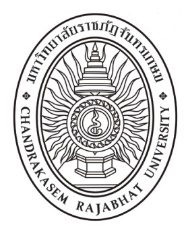 แบบตอบรับโครงการอบรมเชิงปฏิบัติการ เรื่อง “จริยธรรมการวิจัยในมนุษย์ หลักการ ทฤษฎี และแนวปฏิบัติ”วันจันทร์ที่ 4 มีนาคม 2562 เวลา 08.30-16.30 น. ณ ห้องประชุมจันทร์ประภัสสร์ ชั้น 5 อาคารสำนักงานอธิการบดี มหาวิทยาลัยราชภัฏจันทรเกษม************************************************คณะ............................................................. (ขอให้ท่านกรอกรายละเอียดให้ครบถ้วนเพื่อนำไปออกใบวุฒิบัตร)นาย/นาง/นางสาว/ตำแหน่งทางวิชาการ.............................................................................................ตำแหน่งงาน...................................................................................................................................................หมายเลขโทรศัพท์ภายใน.................. หมายเลขโทรศัพท์เคลื่อนที่.......................................................อาหาร		  ทั่วไป	  อิสลามหมายเหตุ  ขอความอนุเคราะห์ส่งแบบตอบรับ ภายในวันศุกร์ที่ 22 กุมภาพันธ์ 2562 มายัง    สถาบันวิจัยและพัฒนา ชั้น 7 อาคารสำนักงานอธิการบดี หรือ อีเมล ethics.cru@chandra.ac.th    (นางวิมพ์วิภา พงษ์พิพัฒน์ ผู้ประสานงาน โทรศัพท์ภายใน ต่อ 9002) จะขอบคุณยิ่ง 